LOYOLA COLLEGE (AUTONOMOUS), CHENNAI – 600 034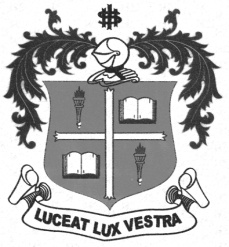 B.Sc., DEGREE EXAMINATION – COMPUTER SCI. & COMPUTER APP.FIRST SEMESTER – NOVEMBER 2012CS 1501/CA 1501/CS1500 – PROGRAMMING IN C                 Date : 08/11/2012	Dept. No.	        Max. : 100 Marks                 Time : 1.00 – 4.00	                                             PART – A				Answer ALL the questions:								10 x 2 = 20 marksDefine Identifiers.2.   Write the use of conditional operator to form conditional expressions.What is the purpose of ‘putchar’ functions?What is the use of break statement?Define Recursion.What is an external variable?Define pointers.What is a structure?Write the primary advantage of using a data file.What is a stream pointer?PART – B				Answer ALL the questions:								5 x 8 = 40 marks          11. a)  Draw a flowchart to display the largest of three numbers.			(OR)                b) Write notes on the data types available in C.          12. a) Explain about Input and output functions in C.			(OR)b) How does a while statement differ from do while statement? Explain with an example.          13.  a) Describe the different storage classes available in C			(OR)                  b) How arrays are passed as argument to a function?  Give example.          	14. a) With an example explain about the passing pointers to functions.			(OR)                 b) Explain about the self referential structures.	 15. a)	Explain how to open and close a data file in C.			(OR)                  b)	Write any two input operations used in files.PART – C				Answer any TWO questions							2 x 20 = 40 marks	16. a) 	Explain the various operators in C with example. b)	Write a C program to find the biggest of three numbers.	17. a)	Discuss in detail about the various looping statements in C.b)	Write a recursive C program to calculate the factorial of a given number.	18. a)	Describe the File I/O function and their descriptions.b)	Write a C program to swap the values using pointers.$$$$$$$